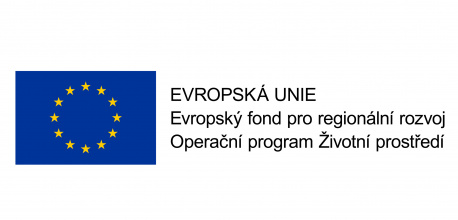 Název projektu: Obnova rybníka PuchárenskýFinancování: Operační program životní prostředí 2014 - 2020Míra dotace: 50 %Popis projektu: Hlavním důvodem této stavby je obnovení krajinotvorného prvku a vytvoření retenčního prostoru umožňující zadržení vody v krajině, které má významný vliv z hlediska podpory biodiverzity. Vlivem obnovovaného rybníka bude pozitivně ovlivněna fotodegradace huminových látek a potravní atraktivita vodního toku pod ním, což jsou významná pozitiva pro ekosystém perlorodky. Stavba celkově zkulturní danou lokalitu a obnoví důležitý přírodě blízký prvek.Fotodokumentace: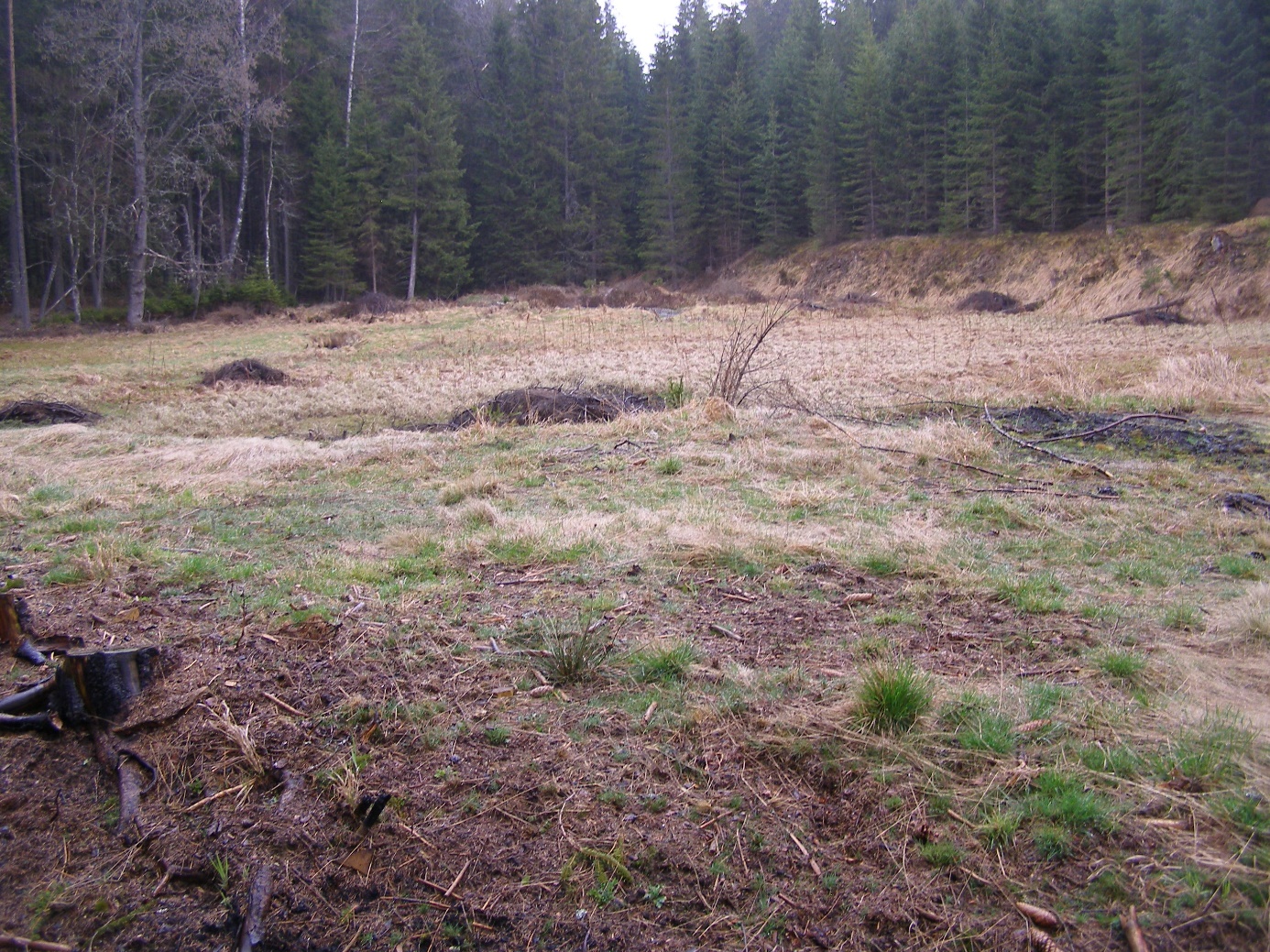 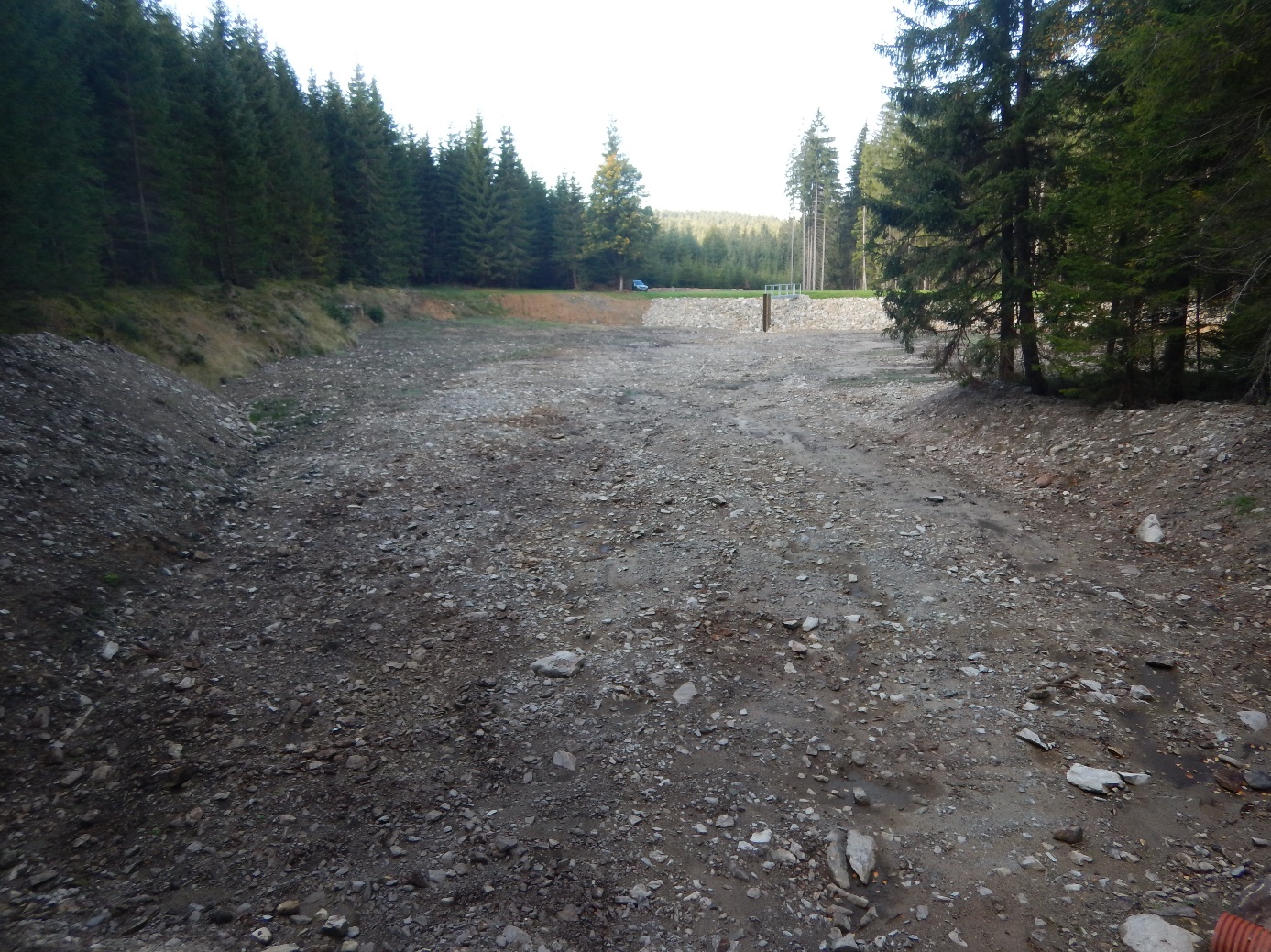 